İlçe Milli Eğitim  Sunuşu               Günümüzde gözlenen hızlı değişmeler, kurum ve kuruluşları, uzun dönemli önlemler almaya zorlamaktadır. Etkili bir kamu yönetimi, birbiri ile tutarlılığı sağlanmış stratejik yaklaşımları, artık daha çok gerekli kılmaktadır.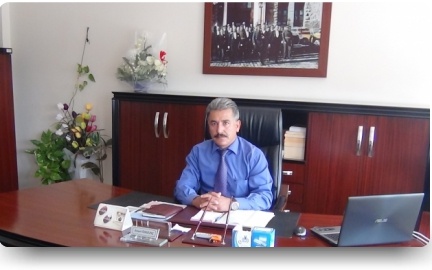 Yönetimin görevi, insanları, ortak amacı başarabilir duruma getirmek için, onların güçlü yanlarını etkili kılmaktır. Başarım düzeyi, yönetim fikrinin ayrılmaz bir parçası olmuştur: İş başarımının sürekli değerlendirilmesi ve iyileştirilmesi, kaçınılmaz hale gelmiştir. Sorunları geçici tedbirlerle zamana yaymak değil, onlara etkili ve kalıcı çözümler üretmek, kamu yönetiminde başarı için şart olmuştur.Kuruluşların başarılarının sürekliliği, hızlı değişmeler karşısında stratejik yaklaşımlarla sorunlara çözüm sunabilmekten geçmektedir. Diğer yandan, kalite ve mükemmellik arayışının arttığı bir dünyada, vatandaşına hizmet üretimi-verimliliği etkinliği artışı sağlama görevi bulunan kamu kesiminin stratejik yönetim kural ve ilkelerinin uyarlanmasında dikkat edilmesi gerekli özel boyutlar bulunmaktadır. Kamu yönetiminin yeniden yapılanmasında, ileri görüş/vizyon/ufuk sahibi mevcut yönetici ve iş görenlerden, bu yönde daha fazla yararlanma anlayışı, katılımcılık ve uzlaşma ilkeleri ile de tutarlı bir gereklilik haline gelmektedir.     Türk Milli Eğitim Sistemindeki planlanan hedeflere ulaşmak için, kurumsal değişimlerin sürekliliğini ve sürdürülebilirliğini sağlayacak yapılanmayı gözden geçirerek, çağın gerektirdiği organizasyonel yapının ortaya çıkmasına imkân veren, “İmamoğlu İlçe Milli Eğitim Müdürlüğü Stratejik Planını hazırlayan tüm çalışanları kutluyor; başarılı çalışmalarının devamını diliyorum.                                                                                                                                                                                                                   Ahmet ÖZKILINÇ                                                                                                                                                                                                   İlçe Millî Eğitim Müdürüİçindekilerİmamoğlu İlçe Millî Eğitim Müdürlüğü Hizmet BölümleriBİETHB	:Bilgi İşlem Eğitim Teknolojileri Hizmetleri BölümüDHB	           :Destek Hizmetleri BölümüDÖHB	           :Din Öğretimi Hizmetleri BölümüHBÖHB	:Hayat Boyu Öğrenme Hizmetleri BirimiİKYHB	:İnsan Kaynakları Yönetimi Hizmetleri BölümüİEHB	           :İnşaat ve Emlak Hizmetleri BölümüMTEHB	:Mesleki Teknik Eğitim Hizmetleri BölümüOHB	           :Ortaöğretim Hizmetleri BölümüÖERHB	:Özel Eğitim ve Rehberlik Hizmetleri BölümüÖÖKHB	:Özel Öğretim Kurumları Hizmetleri BölümüÖDSHB	:Ölçme Değerlendirme ve Sınav Hizmetleri BölümüTEHB	            :Temel Eğitim Hizmetleri BölümüSGHB        	:Strateji Geliştirme Hizmetleri BölümüİSGB		:İş Sağlığı ve Güvenliği BölümüKısaltmalarAB		: Avrupa Birliği ABİDE	: Akademik Becerilerin İzlenmesi ve Değerlendirilmesi ADABİS	: Adana İl MEM Bilişim SistemleriBT		: Bilişim Teknolojileri CİMER	: Cumhurbaşkanlığı İletişim Merkezi CK		: Cumhurbaşkanlığı Kararnamesi DYS		: Doküman Yönetim Sistemi EBA		: Eğitim Bilişim Ağı FATİH	:          : Fırsatları Artırma ve Teknolojiyi İyileştirme Harekâtı IPA		: Instrument for Pre-Accession Assistance (Katılım Öncesi Mali Yardım Aracı) MEB		: Millî Eğitim Bakanlığı MEBBİS	: Millî Eğitim Bakanlığı Bilişim Sistemleri MEBİM	: Millî Eğitim Bakanlığı İletişim MerkeziMEİS		: Millî Eğitim İstatistik Modülü MEM	            : Millî Eğitim MüdürlüğüOECD		: Organisation for Economic Co-operation and Development (İktisadi İşbirliği ve Kalkınma Teşkilatı) OSB		: Organize Sanayi Bölgesi PESTLE	: Politik, Ekonomik, Sosyolojik, Teknolojik, Yasal ve Ekolojik Analiz  PDR		: Psikolojik Danışmanlık ve RehberlikPISA		:Programme for International Student Assesment (Uluslararası Öğrenci Değerlendirme Programı) RAM		: Rehberlik Araştırma Merkezi STK		: Sivil Toplum Kuruluşu TIMSS 	:Trends in International Mathematics and Science Study (Matematik ve Fen Bilimleri Uluslararası Araştırması)TİKA		: Türk İşbirliği ve Koordinasyon Ajansı Başkanlığı TÜBİTAK	: Türkiye Bilimsel ve Teknolojik Araştırma Kurulu TYÇ		: Türkiye Yeterlilikler Çerçevesi UD                  : Uygulama DönemiYDS		: Yabancı Dil Sınavı Giriş            İmamoğlu İlçe Milli Eğitim Müdürlüğü 2019-2023 Stratejik Planı’nın amaç, hedef ve stratejilerinin hayata geçirilmesine hizmet edecek olan İmamoğlu İlçe Milli Eğitim Müdürlüğü 2019-2023 Eylem Planı hazırlanmıştır. Bu eylem planı, Müdürlüğümüz stratejik planının uygulanmasına yönelik faaliyetleri, bu faaliyetlerden sorumlu ve ilgili birimleri içeren plandır. Eylem planı, stratejik plana dayalı olarak hazırlanarak Müdürlüğümüzün vizyonu, misyonu, amacı ve hedeflerinin gerçekleşmesi için kullanılacak yöntemleri, stratejileri ayrıntılı bir şekilde açıklayan işlemler, prosedürler ve yöntemleri içermektedir.             Eylem planı stratejik planın uygulayıcısı konumundadır ve eylemlerin yerine getirilebilmesi için ilgili birimlerin görüşleri doğrultusunda aşama aşama uygulama süreçleri ve sorumlulukları belirlenerek oluşturulmuştur. Belirlenen amaç, hedef ve stratejilere göre bir zaman diliminde İmamoğlu İlçe Milli Eğitim Müdürlüğü’nün neyi, ne zaman, kiminle, nasıl yapacağı planlanmıştır. Bunun yanı sıra stratejik hedeflerin en önemli ve ayrılmaz parçası niteliğinde olan ve stratejik plandaki hedeflerin ölçülebilirliğini miktar ve zaman boyutuyla ifade eden performans göstergeleri belirlenmiştir. Performans göstergelerine ilişkin hesaplamaların yapılabilmesi, kavram tutarlılığının sağlanabilmesi ve sağlıklı veri elde etme yöntemlerinin belirlenebilmesi amacıyla da gösterge kartları yazılmış ve bu kartlardan hareketle de Gösterge Bilgi Tablosu oluşturulmuştur.             Sonuç olarak bu belgede, İmamoğlu İlçe Milli Eğitim Müdürlüğü 2019-2023 Stratejik Planı’nda bulunan altı amaç, amaçlara yönelik belirlenen hedefler, hedeflere ilişkin oluşturulan stratejiler ve bunların ölçülebilirliğini sağlayan performans göstergelerine yer verilmiştir.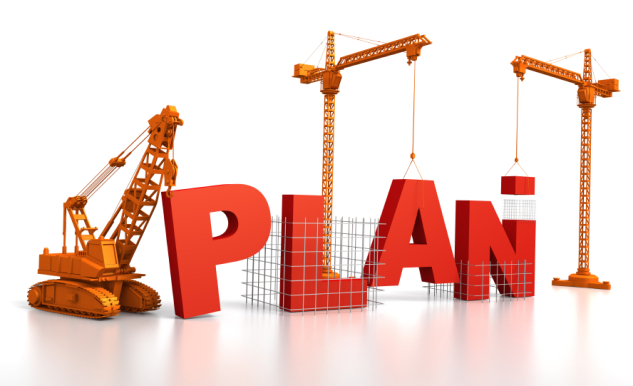 EYLEM PLANIİMAMOĞLU İLÇE MİLLİ EĞİTİM MÜDÜRLÜĞÜ 2019-2023 STRATEJİK PLANI EYLEM PLANIAmaç 1: Bütün öğrencilerimize, medeniyetimizin ve insanlığın ortak değerleri ile çağın gereklerine uygun bilgi, beceri, tutum ve davranışların kazandırılması sağlanacaktır.Hedef 1.1: Tüm alanlarda ve eğitim kademelerinde, öğrencilerimizin her düzeydeki yeterliliklerinin belirlenmesi, izlenmesi ve desteklenmesi için oluşturulan ölçme ve değerlendirme sisteminin uygulanması sağlanacaktır.Strateji 1.1.1: Eğitim kalitesinin artırılması için ölçme ve değerlendirme yöntemleri etkinleştirilecek ve yeterlilik temelli ölçme değerlendirme yapılacaktır.Strateji 1.1.2: Öğrencilerin bilimsel, kültürel, sanatsal, sportif ve toplum hizmeti alanlarında etkinliklere katılımı artırılacak ve izlenecektir.Strateji 1.1.3: Kademeler arası geçiş sınavlarının eğitim sistemi üzerindeki baskısı azaltılacak ve yeterlilik temelli ölçme değerlendirme yapılacaktır.Hedef 1.2: Öğrencilerin yaş, okul türü ve programlarına göre gereksinimlerini dikkate alan beceri temelli yabancı dil yeterlilikleri sistemine geçilmesine ilişkin etkin çalışmalar yürütülecektir.Strateji 1.2.1: Yeni kaynaklar ile öğrencilerin İngilizce konuşulan dünyayı deneyimlemesi sağlanacak ve dijital içeriklerin uygulanması desteklenecektir.Strateji 1.2.2: Yabancı dil eğitiminde öğretmen nitelik ve yeterlilikleri yükseltilmesi için çalışmalar yürütülecektir.Amaç 2: Çağdaş normlara uygun, etkili, verimli yönetim ve organizasyon yapısı ve süreçleri hâkim kılınacaktır.Hedef 2.1: Yönetim ve öğrenme etkinliklerinin izlenmesi, değerlendirilmesi ve geliştirilmesi amacıyla veriye dayalı yönetim yapısına geçilecektir.Strateji 2.1.1:	- Müdürlüğün bilgi işlem ve otomasyon ihtiyaçları karşılanacak, bürokratik süreç azaltılacak ve okul bazında veriye dayalı yönetim sistemine geçilmesi sağlanacaktır.Strateji 2.1.2:	- Bakanlık Bilgi Yönetim Sistemine (MEB BYS) altlık oluşturulmak üzere coğrafi bilgi sisteminin işlerliği sağlanacaktır.Hedef 2.2. Yeni mesleki gelişim anlayışı doğrultusunda öğretmen ve okul yöneticilerinin gelişimleri desteklenecektir.Strateji 2.2.1:	- Öğretmen ve okul yöneticilerinin mesleki gelişimlerini sağlamak üzere yapılandırılan hizmetiçi eğitim sisteminin uygulanması sağlanacak ve hizmetiçi eğitimler düzenlenecektir.Strateji 2.2.2: İnsan kaynağının verimli kullanılması ve hakkaniyetli bir şekilde ödüllendirilmesi sağlanacaktır.Amaç 3: Okul öncesi eğitim ve temel eğitimde öğrencilerimizin bilişsel, duygusal ve fiziksel olarak çok boyutlu gelişimleri sağlanacaktır. Hedef 3.1: Erken çocukluk eğitiminin niteliği ve yaygınlığı artırılacak, toplum temelli erken çocukluk çeşitlendirilerek yaygınlaştırılacaktır.Strateji 3.1.1: Erken çocukluk eğitim hizmeti yaygınlaştırılacaktır.Strateji 3.1.2: Erken çocukluk eğitiminde şartları elverişsiz gruplarda eğitimin niteliği artırılacaktır.Hedef 3.2: Öğrencilerimizin bilişsel, duygusal ve fiziksel olarak çok boyutlu gelişimini önemseyen, bilimsel düşünme, tutum ve değerleri içselleştirebilecekleri bir temel eğitim yapısına geçilerek okullaşma oranı artırılacaktır.Strateji 3.2.1: İlkokul ve ortaokullarda okullaşma oranları artırılacak, devamsızlık oranları azaltılacaktır.Strateji 3.2.2:	İlkokul ve ortaokullar gelişimsel açıdan iyileştirilecek ve tasarım beceri atölyeleri kurulacaktır.Strateji 3.2.3:	Tüm öğrencilerimize fırsat eşitliği içinde eğitimlerine devam edebilmeleri için uygulanan ücretsiz ders kitabı ve öğrenci taşıma hizmetleri gibi uygulamalara devam edilecektir.Hedef 3.3: Temel eğitimde okulların niteliğini artıracak yenilikçi uygulamalara yer verilecektir.Strateji 3.3.1: Temel eğitimde yenilikçi uygulamalara imkân sağlanacaktır.Strateji 3.3.2: Temel eğitimde okullar arası başarı farkı azaltılarak okulların niteliği artırılacaktır.Amaç 4: Öğrencileri ilgi, yetenek ve kapasiteleri doğrultusunda hayata ve üst öğretime hazırlayan bir ortaöğretim sistemi ile toplumsal sorunlara çözüm getiren, ülkenin sosyal, kültürel ve ekonomik kalkınmasına katkı sunan öğrenciler yetiştirilecektir. Hedef 4.1: Ortaöğretime katılım ve tamamlama oranları artırılacaktır.S 4.1.1	- Kız çocukları ile özel politika gerektiren gruplar başta olmak üzere tüm öğrencilerin ortaöğretime katılımlarının artırılması, devamsızlık ve sınıf tekrarlarının azaltılmasına yönelik çalışmalar yapılacaktır.Strateji S 4.1.2- İkili eğitim kapsamındaki okulların sayısı azaltılacak ve yatılılık imkânlarının kalitesi iyileştirilecektir.Hedef 4.2: Ortaöğretimlerde, değişen dünyanın gerektirdiği becerileri sağlayan ve değişimin aktörü olacak öğrenciler yetiştirilmesi sağlanacaktır.Strateji 4.2.1: Ortaöğretimde akademik bilginin beceriye dönüşmesi sağlanacaktır.Strateji 4.2.2: Okullar arası başarı farkı azaltılacaktır.Hedef 4.3: Örgün eğitim içinde imam hatip okullarının niteliği artırılacaktır.Strateji 4.3.1: İmam hatip okullarında verilen yabancı dil eğitiminin önemine yönelik farkındalık artırılacaktır.Strateji 4.3.2: İmam hatip okulları ve yükseköğretim kurumları arasında iş birlikleri artırılacaktır.Amaç 5: Özel eğitim ve rehberlik hizmetlerinin etkinliği artırılarak bireylerin bedensel, ruhsal ve zihinsel gelişimleri desteklenecektir.Hedef 5.1: Öğrencilerin mizaç, ilgi ve yeteneklerine uygun eğitimi alabilmelerine imkân veren işlevsel bir psikolojik danışmanlık ve rehberlik hizmeti sağlanacaktır.Strateji 5.1.1. : Psikolojik danışmanlık ve rehberlik hizmetleri sunan öğretmenlerin eğitimine önem verilecektir.Hedef 5.2: Özel eğitim ihtiyacı olan bireyleri akranlarından soyutlamayan ve birlikte yaşama kültürünü güçlendiren eğitimde adalet temelli yaklaşım modeli işlevsel hale getirilecektir.Strateji 5.2.1:  Özel eğitim ihtiyacı olan öğrencilere yönelik hizmetlerin kalitesi artırılacaktır.S.5.2.2	-Başta özel eğitime ihtiyaç duyan bireylerin kullanımına uygun olmak üzere okul ve kurumların fiziki imkânları iyileştirilecektir.S.5.2.3	-Küçük onarım ve donatım hizmetleriyle okul ve kurumların fiziki imkânları ihtiyaçlar doğrultusunda iyileştirilecektir.Hedef 5.3: İlçemizin kalkınmasında önemli bir kaynak niteliğinde bulunan özel yetenekli öğrencilerimiz, akranlarından ayrıştırılmadan doğalarına uygun bir eğitim yöntemi ile desteklenecektir.Strateji 5.3.1: Özel yeteneklilere yönelik eğitim veren öğretmenlere hizmet içi eğitim planlanacaktır.Strateji 5.3.2: Özel yeteneklilere yönelik tanılama ve değerlendirme araçları daha etkin kullanılacaktır.Amaç 6: Mesleki ve teknik eğitim ve hayat boyu öğrenme sistemleri toplumun ihtiyaçlarına ve işgücü piyasası ile bilgi çağının gereklerine göre etkin uygulanması sağlanacaktır.Hedef 6.1: Mesleki ve teknik eğitime atfedilen değer ve erişim imkânları artırılacaktır.Strateji 6.1.1: Mesleki ve teknik eğitimde kariyer rehberliği etkin bir hale getirilecek ve mesleki ve teknik eğitimin görünürlüğü artırılacaktır.Hedef 6.2: Mesleki ve teknik eğitimde yeni nesil öğretim programlarının etkin uygulanması sağlanacak ve alt yapı iyileştirilecektir.Strateji 6.2.1: Öğretmenlerin mesleki gelişimleri desteklenecek ve hizmet içi eğitimler gerçek iş ortamlarında yapılacaktır.Hedef 6.3: Mesleki ve teknik eğitim-istihdam-üretim ilişkisi güçlendirilecektir.Strateji 6.3.1: Mesleki ve teknik eğitim kurumları ile sektör arasında iş birliği artırılacaktır.Strateji 6.3.2: İlçe içinde sektörün ihtiyaç duyduğu meslek elemanları yetiştirilecektir.Hedef 6.4: Bireylerin iş ve yaşam kalitelerini yükseltmek amacıyla hayat boyu öğrenme katılım ve tamamlama oranları artırılacaktır.Strateji 6.4.1- Hayat boyu öğrenmeye katılım ve tamamlama oranlarının artırılması sağlanacak ve ilimizde geçici koruma altında bulunan yabancıların çocuklarının eğitim ve öğretime erişim imkânları artırılacaktır.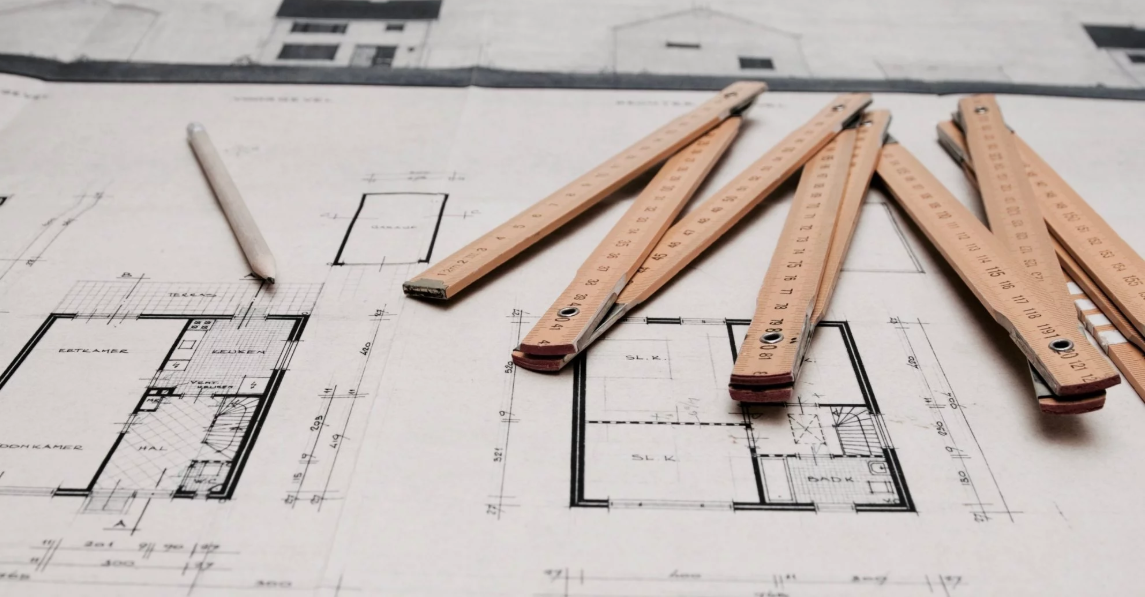        GÖSTERGE HESAPLAMA TABLOSUİMAMOĞLU İLÇE MİLLİ EĞİTİM MÜDÜRLÜĞÜ 2019-2023 STRATEJİK PLANI GÖSTERGE HESAPLAMA TABLOSUEylem NoYapılacak ÇalışmalarEylem Sorumlusu1.1.1.1Erken çocukluk eğitiminden başlayarak üst öğrenim kademelerinde de devam edecek şekilde çocukların tüm gelişim alanlarının izlenmesi, değerlendirilmesi ve iyileştirilmesine yönelik Bakanlık tarafından oluşturulan e-portfolyo sisteminin işlerliği sağlanacaktır.ÖDSHB1.1.1.2Dijital ölçme değerlendirme uygulamaları konusunda öğretmenlere eğitimler tasarlanacaktır.ÖDSHBEylem NoYapılacak ÇalışmalarEylem Sorumlusu1.1.2.1Tüm çocuklarımızın bilimsel, kültürel, sanatsal, sportif ve toplum hizmeti alanlarında gerçekleştirdikleri etkinlikleri Bakanlık tarafından oluşturulan e-portfolyo sistemi içerisinde derlenmesi desteklenecektir.TEHB1.1.2.2Bütün eğitim kademelerinde bilimsel, kültürel, sanatsal, sportif ve toplum hizmeti alanlarında etkinliklere katılım sağlanacaktır. TEHB1.1.2.3Öğrencilerin olay ve olguları bilimsel bakış açısıyla değerlendirebilmelerini sağlamak amacıyla bilim sınıfları oluşturma, bilim fuarları düzenleme gibi faaliyetler gerçekleştirilecektir.TEHB1.1.2.4Öğrencilerin yeteneklerine uygun alanlarda bilimsel, kültürel, sanatsal, sportif ve toplum hizmeti alanlarında etkinliklere katılım sağlamaları teşvik edilecektir.TEHB1.1.2.5Çeşitli yarışma, organizasyon ve benzeri etkinliklerle okullarda hareketlilikler sağlanarak öğrencilerin sosyal ve kültürel açıdan gelişimleri sağlanacaktır.TEHB1.1.2.6Öğrenci başına okunan kitap sayısına ilişkin veri girişinin doğru ve zamanında yapılması sağlanacaktır.BİETHB1.1.2.7Bakanlık tarafından kurulacak olan Coğrafi Bilgi Sistemi ile mevcut mekânsal veriler analiz edilerek (okul bazında sahip olunan spor alanı, sosyal ve kültürel alanlar)  objektif bir ölçme değerlendirme imkânı sağlanacak ve ihtiyaçlar belirlenecektir.İEHBEylem NoYapılacak ÇalışmaEylem Sorumlusu1.1.3.1Öğrencileri akademik, sosyal ve fiziksel olarak destekleyen mekanizmaların ilçe ve okul düzeyinde yapılandırılması sağlanacaktır.ÖDSHB1.1.3.2Elverişsiz koşullardaki aileler, diğer kurumlarla birlikte desteklenecektir.DHB1.1.3.3Öğrencilerin e-portfolyoları oluşturulacak ve üst öğrenime geçiş ile kariyer gelişimlerinde katılım sağladıkları bilimsel, kültürel, sanatsal ve sportif faaliyetlerin dikkate alınacağı bir yapının işlerliği sağlanacaktır.TEHBEylem NoYapılacak ÇalışmaEylem Sorumlusu1.2.1.1Öğrencilerin anadili, İngilizce, Almanca, Fransızca olan öğretmenleri izleyebilmeleri, yaşayan dile ulaşmaları, çevrimiçi yazma ve tartışma etkinliklerini yapabilmeleri için oluşturulan dijital ortamlar desteklenecektir.BİETHB1.2.1.2Eğitim Bilişim Ağı (EBA) üzerindeki içerik havuzunu genişletmek üzere öğretmenler bilgilendirilerek yenilikçi dijital kaynaklar desteklenecektir.BİETHB1.2.1.34. sınıf yabancı dil öğretiminde video oyunları, şarkılar, interaktif etkinlikler, interaktif oyunlar ve hikâyeler yer alacaktır.BİETHB1.2.1.45-8. sınıflarda yabancı dil öğretiminde her bir öğrencinin bireysel gereksinimine cevap verecek seviyelendirilmiş çevrimiçi hikâye kitapları, yazma etkinlikleri, kelime çalışmaları sağlanacaktır.BİETHB1.2.1.59-12. sınıflarda yabancı dil öğretiminde öğrencilerin devam ettikleri okul türünün öncelikleri uyarınca konuşma, dinleme, okuma ve yazma becerilerini geliştirecek dijital içeriklerin uygulanması desteklenecektir.BİETHBEylem NoYapılacak ÇalışmaEylem Sorumlusu1.2.2.1Öğretmenlerin alan metodolojisine hâkim olmalarının yanı sıra, dijital kaynakları kullanmalarına yönelik imkânlar sağlanacaktır.BİETHB1.2.2.2Yabancı dil öğretmenlerine yönelik uzaktan eğitim uygulaması etkin olarak kullanılması teşvik edilecektir.BİETHBEylem NoYapılacak ÇalışmalarEylem Sorumlusu2.1.1.1Öğrenim ve öğretimi daha iyi anlamak, etkili geri bildirim sağlamak, performans hedeflemesine dayalı bir eğitim ve öğrenme sürecini hayata geçirmek için geliştirilen öğrenme analitiği araçları desteklenecektir.SGHB2.1.1.2Başta okullarımız olmak üzere tüm yönetim kademelerinde bürokratik iş yükünün azaltılması için veriye dayalı yönetim anlayışı benimsenecektir.SGHB2.1.1.3İlçe MEM çalışanlarının fiziksel ortamlar, çalışma koşulları, kariyer sistemi gibi farklı alanlarda örgütsel bağlılık düzeyi ve memnuniyet oranının ölçülebilmesi amacıyla Bakanlık tarafından geliştirilen ölçek MEB Anket uygulaması üzerinden ilçe genelinde uygulanması sağlanacak, analiz sonuçlarına göre çalışanların örgütsel bağlılık düzeyini ve memnuniyet oranını artıracak çalışmalar yapılacaktır.SGHB2.1.1.4İlçe MEM bağlı tüm kurumların diğer kurum ve kuruluşlarla imzaladıkları iş birliği protokollerine ait verilerin elektronik sistemde takibi sağlanacaktır.BİETHB2.1.1.5Veli Bilgilendirme Sistemi üzerinde Bakanlık tarafından oluşturulacak platformda öğretmen- veli- okul arasında etkileşim kurulması desteklenecektir.BİETHB2.1.1.6Bakanlığımız politikaları doğrultusunda, okulların bulundukları koşul ve öncelikler dâhilinde gelişmelerini sağlayacak bir “Okul Gelişim Modeli” desteklenecektir.SGHBEylem NoYapılacak ÇalışmalarEylem Sorumlusu2.1.2.1Bakanlık tarafından kurulacak olan coğrafi bilgi sistemleri ile derslik-öğrenci analizinin ve ihtiyaca uygun eğitim planlamasının uygulanması sağlanacaktır.İEHBEylem NoYapılacak ÇalışmaEylem Sorumlusu2.2.1.1Öğretmen ve okul yöneticilerimiz için Bakanlık tarafından yapılandırılan yatay ve dikey kariyer uzmanlık alanlarının teşvik edilmesi sağlanacaktır.İKYHB2.2.1.2Öğretmenlik ve okul yöneticiliği için hakkaniyet, liyakat ve adalet temelli bir kariyer sisteminin işlerliği sağlanacaktır.İKYHB2.2.1.3Öğretmenlerin sürekli mesleki gelişimleri fiziksel ve dijital materyallerle desteklenecektir.İKYHBEylem NoYapılacak ÇalışmaEylem Sorumlusu2.2.2.1Daha az tercih edilen bölgelere dönük öğretmen hareketliliğini özendirici çalışmalar yapılacaktır.İKYHB2.2.2.2Eğitim ve öğretim hizmetleri dışındaki hizmet sınıflarında görevli personelin sürekli mesleki gelişimleri desteklenecektir.İKYHBEylem NoYapılacak ÇalışmaEylem Sorumlusu3.1.1.1Zorunlu eğitim kapsamına alınacak 5 yaş eğitiminin ilçemizde yaygınlaştırılması sağlanacaktır.TEHB3.1.1.2Ailelerin erken çocukluk eğitiminin gerekliliği konusunda farkındalığını artırmaya yönelik rehberlik ve bilinçlendirme çalışmaları artırılacaktır.HBÖHBEylem NoYapılacak ÇalışmaEylem Sorumlusu3.1.2.1Farklı kurum ve kuruluşlar ile halk eğitim merkezleri iş birliğinde anne babalara yönelik çocuk gelişimi ve psikolojisi odaklı eğitimler yaygınlaştırılacaktır.HBÖHB3.1.2.2Göçmen, geçici koruma altındaki ve mevsimlik tarım işçisi ailelerin çocuklarıyla okulsuz köy ve köy altı yerleşim yerlerindeki çocukların bulunduğu okullarda hızlandırılmış, yoğun ve bir arada yaşamı destekleyici Bakanlık tarafından oluşturulan programların ilçemizde uygulanması sağlanacaktır.TEHB3.1.2.3Erken çocukluk eğitiminin niteliğinin artırılmasına yönelik öğretmenlere eğitim ve seminerler düzenlenecektir.İKYHBEylem NoYapılacak ÇalışmaEylem Sorumlusu3.2.1.1Öğrencilerin devamsızlık yapmasına sebep olan faktörler belirlenerek öğrenciler üzerindeki olumsuz etkisini azaltacak tedbirler alınacaktır.TEHB3.2.1.2Okullaşma oranlarının düşük olduğu bölgelerde eğitimin önemi hakkında bilgilendirme ve farkındalık çalışmaları yapılacaktır.DÖHB3.2.1.3Ailesi mevsimlik tarım işçisi olarak çalışan öğrencilerin okula devamını sağlamaya yönelik yapılan çalışmalar nitelik ve nicelik yönünden artıracak tedbirler alınacaktır.TEHBEylem NoYapılacak ÇalışmaEylem Sorumlusu3.2.2.1Okul ve eğitim ortamı öğrenciler için daha çekici bir mekân haline getirilecek, öğrencilerin kişisel, sosyal, sportif ve kültürel ihtiyaçlarına cevap verecek şekilde geliştirilecektir.DHB3.2.2.2İlkokul ve ortaokullarda çocukların izleme ve değerlendirilmesinde, e-portfolyo temelli bir gelişimsel izleme desteklenecektir.TEHB3.2.2.3Ortaokul, çocuğun somuttan soyuta geçtiği bir kademe olarak kavramsal öğrenmenin genişletileceği bir dönem olacaktır.DÖHB3.2.2.4Öğrencilerin Türkçeyi doğru ve düzgün kullanmalarını sağlamak için çalışmalar yapılacaktır.TEHBEylem NoYapılacak ÇalışmaEylem Sorumlusu3.2.3.1 Millî Eğitim Bakanlığı Taşıma Yoluyla Eğitime Erişim Yönetmeliği doğrultusunda yürütülen öğrenci taşıma uygulaması kapsamında ilköğretim, ortaöğretim ve özel eğitim öğrencileri ile yaygın eğitim hizmetlerinden yararlanan özel eğitim kursiyerlerine taşıma hizmeti verilmeye devam edilecektir. DHB 3.2.3.2 Öğrenci taşıma uygulamasından yararlanan ilköğretim ve ortaöğretim öğrencilerine yemek hizmeti verilmeye devam edilecektir. DHB3.2.3.3Tüm öğrencilerimize yönelik sunulan ücretsiz ders kitabı uygulamasına devam edilecektir. DHBEylem NoYapılacak ÇalışmaEylem Sorumlusu3.3.1.1Çocukların kendi bölgelerinin üretim, kültür, sanat kapasitesini ve coğrafi özelliklerini keşfetmesine, bitki ve hayvan türlerini, yöresel yemeklerini, oyun ve folklorunu tanımasına imkân sağlayan ders içi ve ders dışı etkinlikler düzenlenecektir.TEHB3.3.1.2Okul ve mahalle spor kulüpleri kurularak yetenekli olan çocukların ilgili spor kulüplerinde ders saatleri dışında etkinlik yapmaları teşvik edilecektir.TEHB3.3.1.3Öğrencilerin sosyal girişimcilik ile tanışarak toplumsal problemlere çözüm arama motivasyonu kazanması desteklenecektir.DÖHB3.3.1.4İlçemize bağlı okullarımızın engelli erişilebilirliği ile ilgili büyük onarım ve tadilat işleri ilgili mevzuat hükümlerine göre yapılarak engelli öğrencilerimizin erişilebilirlik ile ilgili talepleri karşılanacaktır.İEHBEylem NoYapılacak ÇalışmaEylem Sorumlusu3.3.2.1Şartları elverişsiz okullar, kaynak planlanmasında ve materyal desteğinde öncelikli hâle getirilecektir.TEHB3.3.2.2Okul planlarının izleme çalışmalarında hedefledikleri başarıyı gösteremediği belirlenen okullardaki öğrencilerin akademik ve sosyal gelişimleri için destek programları uygulanması teşvik edilecektir.TEHBEylem NoYapılacak ÇalışmaEylem Sorumlusu4.1.1.1Kız çocukları başta olmak üzere özel politika gerektiren grupların eğitim ve öğretime erişimlerine yönelik proje ve protokoller artırılacaktır.OHB4.1.1.2Okullaşma oranlarının düşük olduğu bölgelerde eğitimin önemi hakkında bilgilendirme ve farkındalık çalışmaları yapılacaktır.OHB4.1.1.3Öğrenci taşıma uygulaması ile ilgili yerel yönetimlerin ve ilgili kurumların etkin rol alması sağlanacaktır.DHB4.1.1.4Öğrencilerin ortaöğretimi tamamlamasına engel olan faktörler tespit edilerek bunların önlenmesine yönelik tedbirler alınacaktır.OHB4.1.1.5Öğrencilerin devamsızlık yapmasına sebep olan faktörler belirlenerek bunların öğrenciler üzerindeki olumsuz etkisini azaltacak tedbirler alınacaktır.OHB4.1.1.6Çocukların işçiliğinin önlenmesine yönelik yürütülen çalışmalar diğer kurum ve kuruluşların iş birliği yapılacaktır.OHB4.1.1.7Okul ve eğitim ortamı, öğrenciler için daha çekici bir mekân haline getirilecek, öğrencilerin kişisel, sosyal, sportif ve kültürel ihtiyaçlarına cevap verecek şekilde geliştirilecektir.OHBEylem NoYapılacak ÇalışmaEylem Sorumlusu4.1.2.1Okul pansiyonlarının Bakanlık tarafından oluşturulan hizmet standartlarına göre izlemesi yapılacaktır.OHB4.1.2.2Ailesi veya kendisi mevsimlik tarım işçisi olarak çalışan öğrencilerin okula devamını sağlayacak tedbirler alınacak, bu öğrencilere yönelik konaklama ve okula ulaşım imkânı sağlanacaktır.OHB4.1.2.3Yatılılık ve bursluluk imkânlarının tanıtılmasına yönelik farkındalık çalışmaları yapılacaktır.OHBEylem NoYapılacak ÇalışmaEylem Sorumlusu4.2.1.1Azalan ders çeşitliliğine bağlı olarak proje ve uygulama çalışmalarıyla öğrencilere ilgi ve yetenek alanlarında derinleşme fırsatı sağlanacaktır.OHB4.2.1.2Öğrencilerin ulusal ve uluslararası projelere katılımı özendirilecek ve bu bilginin öğrenci e-portfolyosunda yer alması destelenecektir.OHB4.2.1.3Doğal, tarihî ve kültürel mekânlar ile bilim-sanat merkezleri ve müzeler gibi okul dışı öğrenme ortamlarının, öğretim programlarında yer alan kazanımlar doğrultusunda etkili kullanılması sağlanacaktır.OHB4.2.1.4Kurumsal projeler aracılığıyla öğrencilerin iş ve üniversite çevreleriyle birlikte çalışmasına imkân sağlanacaktır.OHB4.2.1.5Öğrencilerin eğitim ve öğretim süreçlerinde sosyal girişimcilik ile tanışarak toplumsal problemlere çözüm arama motivasyonu kazanması sağlanacaktır.OHB4.2.1.6Okul ve mahalle spor kulüpleri kurularak yetenekli olan öğrencilerin ilgili spor kulüplerinde ders saatleri dışında etkinliklere katılımı teşvik edilecektir. OHBEylem NoYapılacak ÇalışmaEylem Sorumlusu4.2.2.1Kaynakların dağıtımında imkân ve koşulları bakımından desteklenmesi gereken okulları öncelikli hâle getirecek bir planlama yapılacaktır.OHB4.2.2.2Sosyoekonomik açıdan kısıtlı koşulları sebebiyle hedefledikleri başarıyı gösteremediği belirlenen okullardaki öğrencilerin akademik ve sosyal gelişimleri için destek programlarının uygulanması teşvik edilecektir.OHB4.2.2.3İmkân ve koşulları bakımından desteklenmesi gereken okullara yönelik destekleme ve yetiştirme kursları yaygınlaştırılacaktır.ÖDSHB4.2.2.4Öğrenme güçlüğü yaşayan öğrencilerin tespit edilmesine yönelik çalışmalar yapılacaktır.ÖERHBEylem NoYapılacak ÇalışmaEylem Sorumlusu4.3.1.1Yabancı dil öğretmenlerinin mesleki becerilerinin geliştirilmesine yönelik mesleki gelişim programlarına katılmaları teşvik edilecektir.İKYHB4.3.1.2İmam Hatip Okullarının yabancı dil öncelikli olmak üzere etkinliklere katılmaları teşvik edilecektir.DÖHBEylem NoYapılacak ÇalışmaEylem Sorumlusu4.3.2.1Yükseköğretim kurumlarıyla yapılacak iş birlikleriyle imam hatip okullarındaki çocuklarımızın bilimsel ve entelektüel gelişimlerini desteklemek için üniversitelerle iş birliğinde sempozyum, kongre, çalıştay vb. bilimsel çalışmalar düzenlenecek ve ilahiyat fakülteleriyle iş birlikleri geliştirilecektir.DÖHBEylem NoYapılacak ÇalışmaEylem Sorumlusu5.1.1.1Rehberlik hizmetleri sonucunda ortaya konulan veriler yardımıyla her bir öğrencinin bilimsel yöntemlere uygun biçimde kariyer yönlendirilmesinin yapılması sağlanacaktır.ÖERHB5.1.1.2Rehberlik öğretmenlerinin mesleki gelişimleri; lisansüstü eğitim, sertifika ve benzeri eğitimlerle desteklenecektir.İKYHB5.1.1.3Sınıf ve branş öğretmenlerinin rehberlik hizmetlerine ilişkin becerilerinin artması için eğitimler düzenlenecektir.İKYHBEylem NoYapılacak ÇalışmaEylem Sorumlusu5.2.1.1Özel eğitim ihtiyacı olan bireylerin tespiti için diğer kurumlarla iş birliği yapılacaktır.ÖERHB5.2.1.2Yerel yönetimlerin özel eğitim merkezleri kurması teşvik edilecektir.ÖERHB5.2.1.3Kaynaştırma/bütünleştirme uygulamaları yoluyla eğitimin niteliğini artırmak için sınıf ve branş öğretmenlerine sınıf içindeki uygulamalara destek amaçlı özel eğitim konularında hizmet içi eğitim verilecektir.ÖERHB5.2.1.4Okullarımızdaki topluma hizmet uygulamalarının RAM’lar, özel eğitim okulları, STK’ lar ve üniversiteler ile ilişkilendirilmesi sağlanacaktır.ÖERHB5.2.1.5Müdürlüğümüze bağlı okullarımızın engelli erişilebilirliği ile ilgili mevzuata göre büyük ve küçük onarım işleri yapılarak, engelli öğrencilerimizin erişilebilirlikle ilgili talepleri karşılanacaktır.İEHB5.2.1.6Özel eğitim ihtiyacı olan bireylerin tanısına uygun eğitime erişmelerini ve devam etmelerini sağlayacak imkânlar geliştirilecektir.ÖERHB5.2.1.7Özel eğitime ilişkin dijital eğitim içerikleri hazırlanması ve EBA’da yayınlanması desteklenecektir.ÖERHBEylem NoYapılacak ÇalışmaEylem Sorumlusu5.2.2.1 Müdürlüğümüze bağlı okullarımızın engelli erişilebilirliği ile ilgili büyük onarım ve tadilat işleri ilgili mevzuat hükümlerine göre yapılarak engelli öğrencilerimizin erişilebilirlik ile ilgili talepleri karşılanacaktır. İEHB Eylem NoYapılacak ÇalışmaEylem Sorumlusu5.2.3.1 Müdürlüğümüzün okulları, özel eğitime ihtiyaç duyan bireylerin kullanımı için küçük tadilatlarla uygun hale getirilecektir. DHB5.2.3.2 Okul ve kurumların ders ve laboratuvar araç-gereçleri ile makine-teçhizat dâhil her türlü donatım malzemesi ihtiyaçlarının, öğretim programlarına ve teknolojik gelişmelere uygun olarak zamanında karşılanması sağlanmaya devam edilecektir. DHB 5.2.3.3Okul ve kurumların küçük bakım ve onarım ihtiyaçlarının giderilmesi ve fiziksel altyapısının iyileştirilmesi amacıyla ihtiyaçlar doğrultusunda çalışmalar yapılacaktır. DHB 5.2.3.4 Okul ve eğitim ortamı öğrenciler için daha çekici bir mekân haline getirilecek, öğrencilerin kişisel, sosyal, sportif ve kültürel ihtiyaçlarına cevap verecek şekilde geliştirilecektir. DHB Eylem NoYapılacak ÇalışmaEylem Sorumlusu5.3.1.1Özel yeteneklilerin eğitimi için öğretmen eğitimi planlanacaktır.ÖERHBEylem NoYapılacak ÇalışmaEylem Sorumlusu5.3.2.1Tarama ve eğitsel tanı amaçlı standart ölçme araçlarının oluşturulması ve çeşitliliğinin artırılması desteklenecektir.ÖERHB5.3.2.2Tanılama hizmetlerinin yaygınlaştırılması sağlanacaktır.ÖERHBEylem NoYapılacak ÇalışmaEylem Sorumlusu6.1.1.1Eğitim, istihdam, üretim bağlamında iyi uygulama örneklerinin çeşitli medya platformlarında görünürlüğü artırılacaktır.MTEHB6.1.1.2Mesleki ve teknik eğitime ilgiyi artırmak amacıyla tanıtım faaliyeti, sergi, yarışma, fuar vb. faaliyetler düzenlenecektir.MTEHB6.1.1.3Her mesleğin değerli olduğuna ilişkin kampanyalar ve projeler yürütülecektir.MTEHB6.1.1.4Kariyer rehberliğine yönelik alan ve dal seçim süreci için Bakanlık tarafından geliştirilen “Genel Beceri Test Seti” nin uygulanması sağlanacaktır.MTEHB6.1.1.5Mesleki rehberlik hizmetlerinin takibi için Bakanlık tarafından kurulan e-portfolyo sisteminin işlerliği sağlanacaktır.ÖERHBEylem NoYapılacak ÇalışmaEylem Sorumlusu6.2.1.1Öğretmenlerimizin gerçek üretim ortamlarındaki eğitimlerle sürekli mesleki gelişimleri desteklenecektir.MTEHB6.2.1.2Sektörle iş birliği yapılarak atölye ve laboratuvar öğretmenlerinin ilgili sektördeki gelişmeleri ve iş gücü piyasası ihtiyaçlarını takip etmeleri sağlanacaktır.MTEHB6.2.1.3Öğretmenlerin yabancı dil becerilerinin ve mesleki yeterliliklerinin geliştirilmesi sağlanacaktır.MTEHB6.2.1.4Mesleki ve teknik eğitim kurumlarının atölye ve laboratuvarları modernize edilerek günümüzün eğitim istihdam ihtiyaçlarına uygun hale getirilecektir.MTEHBEylem NoYapılacak ÇalışmaEylem Sorumlusu6.3.1.1Mesleki ve teknik eğitim mezunlarının alanlarında  istihdam edilmelerini teşvik edecek çalışmalara destek verilecektir.MTEHB6.3.1.2Kamu ve sivil toplum kuruluşlarının mesleki ve teknik eğitim kurumu açma ve finansal katkı sağlama girişimleri desteklenecektirMTEHB6.3.1.3Buluş, patent, marka ve faydalı model üreten okullar desteklenecektir.MTEHB6.3.1.4Sektörle iş birliği protokolü kapsamında eğitim alan birey sayısının artması sağlanacaktır.MTEHBEylem NoYapılacak ÇalışmaEylem Sorumlusu6.3.2.1İlçemizdeki yatırımcıların, özellikli alanlarda ihtiyaç duydukları nitelikli işgücünün yetiştirilmesi için ilgili sektörle iş birliği içerisinde çalışmalar yapılacaktır.MTEHBEylem NoYapılacak ÇalışmaEylem Sorumlusu6.4.1.1Farklı hedef kitlelerin hayat boyu öğrenmeye erişimi artırabilmek çalışmalar yapılacaktır.HBÖHB6.4.1.2Erken çocukluk, çocukluk ve ergenlik dönemine ilişkin ebeveynlere yönelik eğitim programları yaygınlaştırılacaktır.HBÖHB6.4.1.3Hayat boyu öğrenmenin önemi ve bireye hem kişisel hem mesleki getirileri konusunda farkındalık oluşturulacaktır.HBÖHB6.4.1.4Hayat boyu öğrenme kapsamında kurs düzenleyen kurum ve kuruluşlarla iş birliği yapılacaktır.ÖÖKHB6.4.1.5Geçici koruma altında bulunan yabancı uyruklu aile çocuklarının Türk eğitim sistemine dâhil edilme sürecine ve talep eden öğrencilerin mesleki ve teknik eğitime yönlendirilmesine yönelik çalışmalar yapılacaktır.  HBÖHBGös. No.Gösterge İfadesiTanım, Hesaplama Kuralı ve Veri KaynağıPG 1.1.1Bir eğitim ve öğretim döneminde bilimsel, kültürel, sanatsal ve sportif alanlarda en az bir faaliyete katılan öğrenci oranı (%)  Tanımlar:Sosyal Etkinlik: Öğretim programlarının yanında bilimsel, sosyal, kültürel, sanatsal ve sportif alanlarda öğrenci kulübü ve toplum hizmeti çalışmaları ile bu kapsamdaki diğer etkinliklerdir. Sosyal Etkinlik Modülü: Sosyal etkinlikler kapsamında öğrencilerin seçtiği/seçildiği öğrenci kulübünün, katıldığı toplum hizmetlerinin, yaptığı çalışmaların ve bunlara ilişkin verilen belgelerin işlendiği e-Okul sistemi içinde yer alan modüldür.Oluşturulacak sistem Millî Eğitim Bakanlığı bünyesinde geliştirilecek olup e-Okul Yönetim Bilgi Sistemine entegre edilen sistemi ifade eder. Veriler zorunlu eğitim çağında olan ve e-Okul Yönetim Bilgi Sistemine Kayıtlı olan bütün öğrencileri kapsamaktadır. Hesaplama kuralı:Bilimsel, kültürel, sanatsal ve sportif alanlarda en az bir faaliyete katılan toplam öğrenci sayısının (A), toplam öğrenci sayısına (B) bölünmesiyle elde edilir. Faaliyete katılma oranı: (A/B)*100'dür.Bilimsel, kültürel, sanatsal ve sportif alanların birden fazlasında faaliyete katılım gösteren öğrencinin katılım durumu 1 olarak ele alınacaktır.Veriler devlet okullarında eğitim gören zorunlu eğitim kapsamında yer alan ve e-Okul yönetim bilgi sisteminde kayıtlı olan öğrencileri kapsamaktadır. Gösterge veri kaynağı:Okul Yönetim Bilgi Sisteminde yer alan sanat, bilim, kültür ve spor alanlarında yapılan faaliyetlerin izlenmesine yönelik oluşturulan Sosyal Etkinlikler Modülünden elde edilen verilerdir.Sistem yıl boyu açık kalacak olup veriler ders yılı sonu itibariyle oluşturulacaktır.PG 1.1.2Öğrenci başına okunan kitap sayısı Tanımlar:Hesaplama kuralı:Toplam okunan kitap sayısının (A), toplam öğrenci sayısına (B) bölünmesiyle elde edilir. Öğrenci başına okunan kitap sayısı: A/B ’dir. Hesaplama eğitim kademelerine göre (ilkokul, ortaokul, lise) ayrı ayrı yapılacaktır. Gösterge veri kaynağı:E-okul veri tabanından sağlanacaktır. PG 1.1.3Ortaöğretime merkezi sınavla yerleşen öğrenci oranı (%)Tanımlar:Merkezi sınav puanıyla öğrenci alan okul: Fen liseleri, sosyal bilimler liseleri, proje uygulayan eğitim kurumları ile mesleki ve teknik Anadolu liselerinin Anadolu teknik programlarıdır.Hesaplama kuralı:Ortaöğretime yerleştirmenin yapıldığı eğitim ve öğretim yılı için o yıl ortaöğretim kurumlarına merkezi sınav puanıyla yerleşen öğrencilerin (A), ortaöğretime aynı yıl yerleşen toplam öğrenci sayısına (B) bölünmesiyle elde edilir. Gösterge değeri: A/B*100Gösterge veri kaynağı:E-okul veri tabanından sağlanacaktır.PG 1.2.1Yabancı dil dersi yılsonu puanı ortalamasıTanımlar:Yabancı dil dersi yılsonu puanı ortalaması: İlgili öğretim kademesindeki öğrencilerin yabancı dil derslerinin yılsonu puan ortalamalarıdır.Hesaplama kuralı: İlgili öğretim kademelerindeki (ortaokul, ortaöğretim) tüm sınıf seviyelerindeki öğrencilerin yabancı dil dersi yılsonu puan ortalamalarının (o1, o2, o3, …on)  aynı öğretim kademesindeki yabancı dil dersi yılsonu puan sayısına (n) bölünmesiyle elde edilir. Ortalama= (o1+o2+o3+ …+on)/no1:  bir yabancı dil dersinin yıl sonu ortalamasıNot: bir öğrenci bazı programlarda birden fazla yabancı dil dersi alabilmektedir. Bu öğrencinin aldığı her bir yabancı dil dersinin puan ortalaması hesaplamaya dahil edilecektir. Bu öğrencinin aldığı yabancı dil dersi sayısı ortalama hesaplanırken paydaya dahil edilecektir.Gösterge veri kaynağı:e-okul modülünde yer alan öğrenci yabancı dil dersi yılsonu başarı puanları kullanılarak elde edilecektir. Gösterge rakamlarına Ocak ve Haziran dönemlerinde ulaşılabilmektedir.PG 2.1.1Bakanlık tarafından kurulan eğitsel veri ambarının işletilmesiTanımlar:Eğitsel Veri Ambarı: Bakanlığın mevcut bilgi sistemlerinde yer alan veriler ile eğitim öğretim etkinlikleri sonucunda ortaya çıkan öğrenci, öğretmen, eğitim ortamı ve diğer tüm unsurlarla ilgili verilerin tutulduğu, gerektiğinde verilerin karar destek aracı olarak kullanılmasını mümkün kılan verilerin depolandığı ve yönetildiği sistemidir. Hesaplama kuralı:Adım A1: Hazırlık ve planlama çalışmalarının tamamlanması  (%10)Adım A2: Teknik ve mevzuat altyapısının kurulması (%30)Adım A3: Pilot uygulamaların yapılması (%10)Adım A4: Pilot uygulamadan alınan dönütlerle Türkiye uygulamasının gerçekleştirilmesi (%30)Adım A5: Uygulamanın yürütülmesi, izlenmesi ve değerlendirilmesi ve sürekli iyileştirme çalışmaları ile uygulamanın devamlı hale getirilmesi  (%20)Gösterge veri kaynağı: 	Çalışmayı yürüten birimden alınan bilgiler.PG 2.1.2Okul stratejik planları ile yıllık okul gelişim planlarının izlenmesi için kurulan sistemin işlerliğinin sağlanması Tanımlar:Okul Gelişim Planı: Genel hedefi ve olay stratejisini, belirlenen operasyonel dönemler için hedeflere ve destekleyici bilgilere göre meydana gelen gelişimi yansıtan plan. Hesaplama kuralı:Adım A1: Hazırlık ve planlama çalışmalarının tamamlanması  (%10)Adım A2: Teknik ve mevzuat altyapısının kurulması (%30)Adım A3: Pilot uygulamaların yapılması (%10)Adım A4: Pilot uygulamadan alınan dönütlerle Türkiye uygulamasının gerçekleştirilmesi (%30)Adım A5: Uygulamanın yürütülmesi, izlenmesi ve değerlendirilmesi ve sürekli iyileştirme çalışmaları ile uygulamanın devamlı hale getirilmesi  (%20)Gösterge veri kaynağı: Çalışmayı yürüten birimden alınan bilgiler.PG 2.1.3Coğrafi bilgi sisteminin işlerliğinin sağlanmasıTanımlar:Coğrafi bilgi sistemi: Mekânsal ve mekânsal olmayan verilerin çeşitli yöntemlerle toplanması, belli bir sistematik içerisinde depolanması ve amaca uygun olarak yönetilmesidir.Türkiye genelinde Milli Eğitim Bakanlığına bağlı faal durumdaki tüm kamu okul ve kurumları kapsayacak şekilde kurulacaktır.Hesaplama kuralı:Adım A1: Hazırlık ve planlama çalışmalarının tamamlanması  (%10)Adım A2: Teknik ve mevzuat altyapısının kurulması (%30)Adım A3: Pilot uygulamaların yapılması (%10)Adım A4: Pilot uygulamadan alınan dönütlerle Türkiye uygulamasının gerçekleştirilmesi (%30)Adım A5: Uygulamanın yürütülmesi, izlenmesi ve değerlendirilmesi ve sürekli iyileştirme çalışmaları ile uygulamanın devamlı hale getirilmesi  (%20)Gösterge veri kaynağı: Çalışmayı yürüten birimden alınan bilgiler.PG 2.2.1.Lisansüstü eğitim alan personel oranı (%)Tanımlar:Lisansüstü Eğitim: Lisans eğitimine dayalı olan yüksek lisans ve doktora eğitimiyle sanat dallarında yapılan sanatta yeterlik çalışması ve tıpta uzmanlıkla bunların gerektirdiği eğitim öğretim, bilimsel araştırma ve uygulama etkinliklerinden oluşan eğitimdir. Lisansüstü eğitim, belirli bir alanda uzmanlaşmaya dönük olarak verilen eğitimdir. Hesaplama kuralı:(Görev yaptığı branşta tezli tezsiz fark etmeksizin lisansüstü eğitim alan öğretmen (müdür, müdür yardımcısı dâhil) sayısı*100)/Mevcut öğretmen sayısıBakanlığımız okul ve kurumlarında görev yapan tüm öğretmenleri kapsayacaktır.Gösterge veri kaynağı:Veriler, MEBBİS Modülü üzerinden elde edilmektedir.PG 2.2.2Yönetici cinsiyet oranı (%)Tanımlar:Yönetici: Merkez ve taşra teşkilatı birimlerinde görev yapan kadrolarda görev yapan yöneticilerdir.Hesaplama kuralı:Merkez ve taşra teşkilatı birimlerinde görev yapan okul müdürü, okul müdür yardımcısı, şube müdürü ve üstü kadrolarda görev yapan asil kadın yönetici sayısının (K) erkek yöneticilere oranı (E) ile gösterge hesaplanır. Yönetici cinsiyet oranı=K/E*100Gösterge veri kaynağı:MEBBİS veri tabanı kayıtlarında yer alan veriler ile yıllar arasında karşılaştırma yapabilmek için stratejik plan izleme dönemlerinde veri üretilecektir.PG 2.2.3Ücretli öğretmen oranı (%)Tanımlar:Ücretli Öğretmen: Belirli alanlardaki öğretmen ihtiyacının karşılanması amacıyla ders ücreti karşılığında görev yapan öğretmenlerdir.Hesaplama kuralı:Ücretli öğretmen sayısının (A) toplam kadrolu ve sözleşmeli öğretmen sayısına (B) bölünmesi ile gösterge hesaplanacaktır.Oran=Ücretli öğretmen sayısının (A)/ toplam kadrolu ve sözleşmeli öğretmen sayısı (B)Ülke genelindeki ücretli öğretmen sayısı, kadrolu ve sözleşmeli öğretmen sayıları veriye dahil edilecektir. Veriler İBBS 1 (12 Bölge ) bazında hesaplanacaktır.2019-2023 Stratejik Plan izleme dönemlerinde yıllar arasında karşılaştırma yapabilmek için performans göstergesi MEBBİS kayıtları esas alınarak hesaplanacaktır.Gösterge veri kaynağı:MEBBİS veri tabanı kayıtlarında yer alan veriler ile yıllar arasında karşılaştırma yapabilmek için stratejik plan izleme dönemlerinde veri üretilecektir.PG 3.1.13-5 yaş grubu okullaşma oranı (%)Tanımlar:3-5 yaş grubu eğitim (Okulöncesi eğitim): Zorunlu ilköğretim çağına gelmemiş çocukların eğitimini kapsamaktadır. 3-5 yaş grubuna eğitim 2018-19 eğitim ve öğretim yılı itibarıyla resmi ve özel anaokulları, anasınıfları ve uygulama sınıflarında isteğe bağlı olarak verilmektedir.Yaş gruplarına (Doğum yılları) göre NET okullaşma oranları: Öğrencinin ait olduğu eğitim kademesine (öğrenim türüne) bakılmaksızın, ilgili yaş grubunda bulunan toplam öğrencilerin, ilgili yaş grubunda bulunan toplam nüfusa bölünmesi ile elde edilir.Hesaplama kuralı:A: İlgili yaş grubundaki toplam öğrenci sayısıB: İlgili yaş grubundaki toplam nüfusNet okullaşma oranı = A/B x 1003-5 yaş grubu, 3, 4 ve 5 yaş olarak kabul edilmektedir ve okullaşma oranları hesaplanırken kullanılan nüfus ve öğrenci sayılarında Türkiye'de ikamet eden T.C. vatandaşları kapsanmaktadır.Gösterge veri kaynağı:Milli Eğitim Bakanlığı Bilişim Sistemleri (MEBBİS) altında yer alan e-okul modülünde yer alan öğrenci verileri ve Adrese Dayalı Nüfus Kayıt Sisteminden elde edilen nüfus verileridir. Gösterge her yıl Eylül Ayında Millî Eğitim Bakanlığı tarafından yayınlanmaktadır.PG 3.1.2İlkokul birinci sınıf öğrencilerinden en az bir yıl okul öncesi eğitim almış olanların oranı (%)Tanımlar:Okul öncesi Eğitim: Zorunlu ilköğretim çağına gelmemiş, 3- 5 yaş grubundaki çocukların eğitimini kapsamaktadır. Okulöncesi eğitim 2018-19 Eğitim ve Öğretim Yılı itibarıyla resmi ve özel anaokulları, anasınıfları ve uygulama sınıflarında isteğe bağlı olarak verilmektedir. İlkokul birinci sınıf: Mecburi ilköğretimin ilk basamağı olan 4 yıl süreli ve zorunlu ilkokulların birinci sınıfından oluşmaktadır. Hesaplama kuralı:Resmi ve özel ilkokullara kayıt yaptırdığı eğitim ve öğretim yılından önce en az bir yıl okul öncesi eğitim almış olanların (A), aynı yıl ilkokullara kayıt yaptıranlara (B) bölünmesi ile elde edilir .Gösterge Değeri = (A/B)*100Bu gösterge için yaş grubuna bakılmaksızın resmi ve özel ilkokulların birinci sınıfına kayıt yaptıran öğrenciler ve bu öğrencilerin önceki yıllarda okulöncesi eğitim kurumlarındaki kayıtları dikkate alınmaktadır. Oran hesaplanırken kullanılan nüfus ve öğrenci sayılarında Türkiye'de ikamet eden T.C. vatandaşları kapsanmaktadır Gösterge veri kaynağı:Milli Eğitim Bakanlığı Bilişim Sistemleri (MEBBİS) altında yer alan e-okul modülünde yer alan öğrenci verileri. Gösterge her yıl ilkokullara kayıtların tamamlanmasından sonra elde edilmektedir.PG 3.1.3Erken çocukluk eğitiminde desteklenen şartları elverişsiz öğrenci sayısıTanımlar:Şartları elverişsiz gruplar: Göçmen, mevsimlik tarım işçisi, özel gereksinimli, geçici koruma altındaki, sosyoekonomik düzeyi düşük erken çocukluk eğitimi çağındaki çocukların bulunduğu veya nüfusun dağınık yapılandığı bölgelerdeki gruplar.Hesaplama kuralı:Şartları elverişsiz ailelerden destek verilenlerin, şartları elverişsiz ailelere bölünmesiyle elde edilir.Gösterge veri kaynağı:İlgili birimlerden alınan verilerden hesaplanacaktır.PG 3.1.4Özel eğitime ihtiyaç duyan öğrencilerin uyumunun sağlanmasına yönelik öğretmen eğitimlerine katılan okul öncesi öğretmeni oranı (%)Tanımlar:Özel Gereksinimli Çocuklar: Çeşitli nedenlerle, bireysel özellikleri ve eğitim yeterlikleri açısından akranlarından beklenilen düzeyden anlamlı farklılık gösteren bireyler özel gereksinimi olan bireylerdir.Hesaplama kuralı:Verinin Kapsamı: Özel gereksinimli öğrencilerin uyumuna yönelik eğitim alan okul öncesi öğretmenlerini kapsamaktadır.Erken çocukluk eğitiminde görev alan öğretmenlere yönelik özellikle özel gereksinimli çocuklar hakkında eğitim alan öğretmenlerin toplam okul öncesi öğretmeni sayısına oranı ile gösterge hesabı yapılacaktır. Hesaplanan oran=Eğitim alan öğretmen sayısı (A)/ Toplam öğretmen sayısı (B) (Gösterge=A/B)Gösterge veri kaynağı:Veriler hizmet içi eğitim modülünden 6 aylık dönemlerle çekilecektir.PG 3.2.1Temel eğitimde ikili eğitim kapsamındaki okullara devam eden öğrenci oranı (%)Tanımlar:İkili eğitim: Bir okuldaki dersliklerin sabah ve öğleden sonra olmak üzere gün içerisinde iki farklı sınıf tarafından kullanılma durumudur. Aynı okulda ayrı öğrenci gruplarıyla sabah ve öğleden sonra yapılan eğitim ve öğretimdir.Tekli (normal) eğitim: Öğretim süresinin ve ders saatlerinin ders günü içerisine dengeli biçimde dağıtıldığı ve bir okuldaki dersliklerin gün içerisinde bir sınıf tarafından kullanılma durumudur. Normal eğitim olarak da ifade edilmektedir.Hesaplama kuralı:Verinin kapsamı: Okul öncesi, ilköğretim ve ortaöğretim kademelerinde resmi ve özel okullarda öğrenim gören öğrencilerdir.((İkili eğitim yapan okullarda öğrenim gören öğrenci sayısı)/(Toplam öğrenci sayısı))*100Gösterge veri kaynağı:Temel veri kaynağı: Millî Eğitim İstatistikleri olup ilgili eğitim ve öğretim yılına ait veri Millî Eğitim İstatistiklerinin yayınlanmasından sonra belirlenmiş olacaktır. İzleme döneminde o dönemki en güncel veri değerlendirmeye tabi tutulacaktır.PG 3.2.2Temel eğitimde 20 gün ve üzeri devamsız öğrenci oranı (%) Tanımlar:Devamsızlık: Öğrencinin özürlü veya özürsüz olarak gün içindeki derslerin tamamına veya bir kısmına katılmama durumudur.Hesaplama kuralı:Verinin Kapsamı: Resmi ve özel ilkokullarda kayıtlı öğrencilerin bir ders yılı süresince yapmış oldukları özürlü ve özürsüz devamsızlıkları kapsamaktadır. Gösterge değeri, bir ders yılı boyunca ilgili öğretim kademesinde kayıtlı öğrencilerden özürlü ve özürsüz toplamda 20 gün ve üzeri devamsızlık yapan öğrencilerin (A), ilgili öğretim kademesindeki tüm öğrencilere (B) bölünmesiyle elde edilir.Gösterge değeri= (A/B)*100Gösterge veri kaynağı:Veri Kaynağı: Milli Eğitim Bakanlığı Bilişim Sistemleri (MEBBİS) altında yer alan e-Okul modülünde yer alan öğrenci verileridir.Gösterge her ders yılı bitiminden sonra e-Okul verilerinden elde edilmektedir.PG 3.2.3Temel eğitimde okullaşma oranı (%)Tanımlar:Yaş gruplarına (Doğum yılları) göre NET okullaşma oranları: Öğrencinin ait olduğu eğitim kademesine (öğrenim türüne) bakılmaksızın, ilgili yaş grubunda bulunan toplam öğrencilerin, ilgili yaş grubunda bulunan toplam nüfusa bölünmesi ile elde edilir.Hesaplama kuralı:A: İlgili yaş grubundaki toplam öğrenci sayısıB: İlgili yaş grubundaki toplam nüfusNet okullaşma oranı = A/B x 100 Okullaşma oranları hesaplanırken kullanılan nüfus ve öğrenci sayılarında Türkiye'de ikamet eden T.C. vatandaşları kapsanmaktadır. İlgili yaş grubundaki toplam öğrenci sayısının (A), ilgili yaş grubunda bulunan toplam nüfusa (B) bölünmesi ile elde edilir.Gösterge veri kaynağı:Veri Kaynağı: Milli Eğitim Bakanlığı Bilişim Sistemleri (MEBBİS) altında yer alan e-Okul modülünde yer alan öğrenci verileri ve Adrese Dayalı Nüfus Kayıt Sisteminden elde edilen nüfus verileridir.Gösterge her yıl Eylül Ayında Millî Eğitim Bakanlığı tarafından yayınlanmaktadır.PG 3.2.4.Temel eğitimde öğrenci sayısı 30’dan fazla olan şube oranı (%)Tanımlar:Şube: Okulun aynı düzeydeki sınıflarından herhangi birisidir.Şube Başına Düşen Öğrenci Sayısı: İstenilen eğitim kademesine bir şubede kayıtlı olan öğrenci sayısının ortalamasıdır.Verinin Kapsamı: Temel eğitim kademelerinde resmi okullarda öğrenim gören öğrencilerin bulunduğu şubeleri kapsar. Hesaplama kuralı:Öğrenci sayısın 30’dan fazla olan şubelerin sayısının toplam şube sayısına bölünmesiyle elde edilir. Temel eğitim kademelerinde resmi okullarda öğrenim gören öğrenciler ((Öğrenci sayısı 30’dan fazla olan şube sayısı) /(Toplam şube sayısı))*100Gösterge veri kaynağı:e-okul sisteminde yer alan verilerden hesaplanacaktır.  PG 3.3.1Eğitim kayıt bölgelerinde kurulan okul ve mahalle spor kulüplerinden yararlanan öğrenci oranı (%)Tanımlar:Eğitim kayıt bölgesi: Eğitimde süreklilik ve coğrafi bütünlük esasına dayalı olarak öğrenci sayısı, okul türü, kontenjan ve donanımları göz önünde bulundurularak il/ilçe millî eğitim müdürlüğünce kayıt yapılabilecek farklı eğitim kurumlarından oluşturulan alandır.Okul- mahalle spor kulüpleri: Okulun ve çocukların kendi mahallesinin bir parçası olarak geliştirilmesi gereği için kayıt bölgelerinde kurulan spor kulüpleridir.Hesaplama kuralı: Veri her eğitim öğretim yılında eğitim kayıt bölgelerinde bulunan okul-mahalle spor kulüplerinden yararlanan ilkokul ve ortaokul öğrencilerini kapsar.Eğitim kayıt bölgelerinde kurulan mahalle-spor kulüplerinden yararlanan ilkokul ve ortaokul öğrenci sayısının (A) ilkokul ve ortaokullardaki toplam öğrenci sayısına oranı (B)(A/B)*100Gösterge veri kaynağı: Milli Eğitim Bakanlığı Bilişim Sistemleri (MEBBİS) altında yer alan modüllerden elde edilen verilerdir. Mevcut modüllerde bu verilerin alınabileceği bir düzenleme yapılması gerekmektedir. PG 3.3.2Birleştirilmiş sınıfların öğretmenlerinden eğitim faaliyetlerine katılan öğretmenlerin oranı (%)Tanımlar:Birleştirilmiş Sınıf: Birleştirilerek bir derslikte tek öğretmen tarafından okutulan birden fazla sınıftır.Eğitim faaliyeti: Birleştirilmiş sınıf öğretmenlerinin ihtiyaçlarına göre düzenlenmiş yüz yüze veya çevrimiçi eğitimlerdir.Hesaplama kuralı:Eğitim faaliyetlerine katılan birleştirilmiş sınıf öğretmeni sayısının (A), toplam birleştirilmiş sınıf öğretmeni sayısına oranı (B)(A/B)*100Gösterge veri kaynağı: Milli Eğitim Bakanlığı Bilişim Sistemleri (MEBBİS) altında yer alan Öğretmen Yetiştirme Genel Müdürlüğünün “Hizmet İçi Eğitim Modülünden” elde edilen verilerdir.PG 4.1.1 14-17 yaş grubu okullaşma oranı (%)Tanımlar: Yaş gruplarına (Doğum yılları) göre NET okullaşma oranları: Öğrencinin ait olduğu eğitim kademesine (öğrenim türüne) bakılmaksızın, ilgili yaş grubunda bulunan toplam öğrencilerin, ilgili yaş grubunda bulunan toplam nüfusa bölünmesi ile elde edilen göstergedir.Öğrencilerin bitirdiği yaş temel alınarak; ortaöğretimde teorik yaş 14 - 17 yaş olarak kabul edilmektedir.Hesaplama kuralı:A: İlgili yaş grubundaki toplam öğrenci sayısıB: İlgili yaş grubundaki toplam nüfusNet okullaşma oranı = A/B x 10014-17 Yaş Grubu (Ortaöğretim): Mecburi ortaöğretim çağındaki 14 -17 yaş grubunda olan çocukları kapsamaktadır. Okullaşma oranları hesaplanırken kullanılan nüfus ve öğrenci sayılarında Türkiye'de ikamet eden T.C. vatandaşları kapsanmaktadır.Gösterge veri kaynağı: Milli Eğitim Bakanlığı Bilişim Sistemleri (MEBBİS) altında yer alan e-okul modülünde yer alan öğrenci verileri ve Adrese Dayalı Nüfus Kayıt Sisteminden elde edilen nüfus verileridir. Gösterge her yıl Eylül Ayında Millî Eğitim Bakanlığı tarafından yayınlanmaktadır.	PG 4.1.2Örgün ortaöğretimde 20 gün ve üzeri devamsız öğrenci oranı (%)Tanımlar: Devamsızlık: Öğrencinin gün içindeki derslerin tamamına veya bir kısmına katılmama durumudur. Devamsızlıktan sayılacak durumlar: Millî Eğitim Bakanlığı Ortaöğretim Kurumları Yönetmeliğinde devamsızlıktan sayılacak durumlar belirlenmiştir. Buna göre geç gelme birinci ders saati için belirlenen süre ile sınırlıdır ve her beş defa geç gelme yarım gün devamsızlıktan sayılır. Bu sürenin dışındaki geç gelmeler devamsızlıktan sayılır. Günlük toplam ders saatinin 2/3 ü ve daha fazlasına gelmeyenlerin devamsızlığı bir gün, diğer devamsızlıklar ise yarım gün sayılır. Devamsızlıktan sayılmayacak durumlar: Yurt içinde ve yurtdışında, bilim, tiyatro, spor, müzik, folklor, beceri yarışması ve benzeri eğitici-kültürel faaliyetlere ve bunların hazırlık çalışmalarına katılmasına Bakanlık, mahallî mülki amirleri ve/veya millî eğitim müdürlüklerince izin verilen öğrenciler ile Gençlik ve Spor Bakanlığınca belirlenen faaliyetin hazırlık dönemi ve organizasyon sürecine katılan öğrenciler, okula devam edemedikleri sürece faaliyet izinli sayılırlar ve bu süre devamsızlık süresine dâhil edilmez.Devamsızlık sınırı: Devamsızlık süresi özürsüz 10 günü, toplamda 30 günü aşan öğrenciler, ders puanları ne olursa olsun başarısız sayılır. İlgili yönetmelikte farklı durumlardaki öğrenciler için farklı süreler belirlenmiştir. Ortaöğretim kurumları: Ortaöğretimin 4 yıl süreli ve zorunlu ilk basamağını oluşturmaktadır. " Veri, resmi ve özel ortaöğretim kurumlarında kayıtlı öğrencilerin bir ders yılı süresince yapmış oldukları özürlü ve özürsüz devamsızlıkları kapsamaktadır. Bu sürenin hesabında Millî Eğitim Bakanlığı Ortaöğretim Kurumları Yönetmeliğine göre özürlü ve özürsüz devamsızlıktan sayılan durumlar dikkate alınmaktadır.Hesaplama kuralı:Gösterge değeri, bir ders yılı boyunca ilgili öğretim kademesinde kayıtlı öğrencilerden özürlü ve özürsüz toplamda 20 gün ve üzeri devamsızlık yapan öğrencilerin (A), ilgili öğretim kademesindeki tüm öğrencilere (B) bölünmesiyle elde edilir. Gösterge değeri= (A/B)*100Gösterge veri kaynağı: Milli Eğitim Bakanlığı Bilişim Sistemleri (MEBBİS) altında yer alan e-okul modülünde yer alan öğrenci verileridir.Gösterge her ders yılı bitiminden sonra e-okul verilerinden elde edilmektedir. PG 4.1.3Ortaöğretimde sınıf tekrar oranı (9. Sınıf) (%)Tanımlar:Sınıf Tekrarı: Doğrudan, yılsonu başarı puanıyla veya sorumlu olarak sınıf geçemeyenlerle devamsızlık nedeniyle başarısız sayılanların aynı sınıf tekrar okuması durumu. 		Hesaplama kuralı:Ortaöğretim 9. Sınıf öğrencilerinden ders başarısızlığı sebebiyle sınıf tekrarı yapan öğrencilerin (A) Ortaöğretim kurumlarının 9. sınıfındaki toplam öğrenci sayısına bölünmesiyle elde edilir. (A/B)*100 Gösterge veri kaynağı:  (MEBBİS) altında yer alan e-okul modülünde yer alan veriler üzerinden sınıf tekrarına kalan öğrenci verileridir. Gösterge yıllık olarak izlenmektedir. PG 4.1.4İkili eğitim kapsamındaki okullara devam eden öğrenci oranı (%)Tanımlar: İkili eğitim: Bir okuldaki dersliklerin sabah ve öğleden sonra olmak üzere gün içerisinde iki farklı sınıf tarafından kullanılma durumudur. Aynı okulda ayrı öğrenci gruplarıyla sabah ve öğleden sonra yapılan eğitim ve öğretimdir.Tekli (normal) eğitim: Öğretim süresinin ve ders saatlerinin ders günü içerisine dengeli biçimde dağıtıldığı ve bir okuldaki dersliklerin gün içerisinde bir sınıf tarafından kullanılma durumudur. Normal eğitim olarak da ifade edilmektedir.Hesaplama kuralı: Veri ortaöğretim kademesindeki resmi ve özel okullarda öğrenim gören öğrencileri kapsamaktadır	. ((İkili eğitim yapan okullarda öğrenim gören öğrenci sayısı)/(Toplam öğrenci sayısı))*100Gösterge veri kaynağı: Millî Eğitim İstatistikleri olup ilgili eğitim ve öğretim yılına ait veri Millî Eğitim İstatistikleri'ni yayınlanmasından sonra belirlenmiş olacaktır. İzleme döneminde o dönemki en güncel veri değerlendirmeye tabi tutulacaktır.PG 4.1.5Ortaöğretimde pansiyon doluluk oranı (%)Tanımlar: Öğrenci Pansiyonu: Öğrencilerin eğitim ve öğretimlerine devam ettikleri sürece yemek ve konaklama ihtiyaçlarını karşıladıkları Bakanlığa bağlı kurumlardır.Hesaplama kuralı:Veri ortaöğretim kurumlarına bağlı pansiyonları kapsamaktadır.A=Pansiyonda kalan öğrenci sayısı B= Pansiyon kapasitesi Ortaöğretimde pansiyon doluluk oranı= (A/B)*100 şeklinde hesaplanır. Gösterge veri kaynağı: Veri ilgili modülden elde edilecektir. Gösterge yıllık olarak izlenecektir. PG 4.2.1Yükseköğretime hazırlık ve uyum programı uygulan okul oranı (%)Tanımlar:Yükseköğretime hazırlık ve uyum programı: 12. sınıf öğretim programının esnek ve yükseköğretimle uyumlu hale gelecek şekilde tasarlanmasıdır.   Hesaplama kuralı:A:Yükseköğretime hazırlık ve uyum programını uygulayan okul sayısı.  B:Tüm ortaöğretim kurumları sayısı. Yükseköğretime hazırlık ve uyum programını uygulayan okul oranı: (A/B)*100 şeklinde elde edilir. Gösterge veri kaynağı: İlgili birimlerden alınan verilerden hesaplanacaktır. Gösterge eğitim-öğretim yılları itibariyle izlenecektir. PG 4.2.2Ulusal ve uluslararası projelere katılan öğrenci oranı (%)Tanımlar: Proje: Kurum ve kuruluşlarca öğrencilerin belirli bir öğrenme hedefi doğrultusunda yürüttükleri ulusal ve uluslararası çalışmalardır.Hesaplama kuralı: Veri ulusal ve uluslararası projelere katılan öğrencileri kapsamaktadır. A: Ulusal ve uluslararası projelere katılan öğrenci sayısı. B: Ortaöğretimdeki tüm öğrenci sayısı. Ulusal ve uluslararası projelere katılan öğrenci oranı: (A/B)*100Gösterge veri kaynağı: Veri ilgili modül üzerinden elde edilecektir. Gösterge 6 aylık dönemler itibariyle izlenecektir. PG 4.2.3Toplumsal sorumluluk ve gönüllülük programlarına katılan öğrenci oranı (%)Tanımlar: Sorumluluk ve gönüllülük programı: Öğrencilerin toplumsal ve sosyal sorumluluk bilincinin geliştirilmesi amacıyla yürütülen faaliyetlerdir.Hesaplama kuralı:Veri toplumsal sorumluluk ve gönüllülük programlarına katılan öğrencileri kapsamaktadır. A: Toplumsal sorumluluk ve gönüllülük programlarına katılan öğrenci sayısı. B: Ortaöğretimdeki tüm öğrenci sayısı.  Toplumsal sorumluluk ve gönüllülük programlarına katılan öğrenci oranı: (A/B)*100Gösterge veri kaynağı: Veri ilgili modül üzerinden elde edilecektir. PG 4.3.1İmam hatip okullarında yaz okullarına katılan öğrenci sayısıTanımlar:Yaz okulu: yaz tatili döneminde öğrencilerin mesleki, akademik, sosyal ve kültürel gelişimleri için yabancı dil etkinlikleri başta olmak üzere yürütülen faaliyetlerdir. Hesaplama kuralı:Yaz okuluna katılan öğrenci sayısı ortaokul ve ortaöğretim kurumları ayrı olmak üzere hesaplanacaktır.Gösterge veri kaynağı: İlgili birimin verileriPG 4.3.2Yabancı dil dersi yılsonu puanı ortalaması Tanımlar:Yabancı dil dersi yılsonu puanı ortalaması: İlgili öğretim kademesindeki öğrencilerin yabancı dil derslerinin yılsonu puan ortalamalarıdır.Hesaplama kuralı: İlgili öğretim kademelerindeki (ortaokul, ortaöğretim) tüm sınıf seviyelerindeki öğrencilerin yabancı dil dersi yılsonu puan ortalamalarının aynı öğretim kademesindeki yabancı dil dersi yılsonu puan sayısına bölünmesiyle elde edilir. Ortaokul ve ortaöğretim ayrı hesaplanacaktır.Gösterge veri kaynağı: e-okul modülünde yer alan öğrenci yabancı dil dersi yılsonu başarı puanları kullanılarak elde edilecektir. Gösterge rakamlarına Ocak ve Haziran dönemlerinde ulaşılabilmektedir.PG 4.3.3Yükseköğretim kurumları tarafından düzenlenen etkinliklere katılan öğrenci sayısıTanımlar: Etkinlik: Yükseköğretim kurumları tarafından düzenlenen bilimsel, kültürel, sanatsal vb. etkinliklerdir.Hesaplama kuralı:Yükseköğretim kurumları tarafından düzenlenen bilimsel, kültürel, sanatsal vb. etkinliklere katılan öğrenci sayısı ortaokul ve ortaöğretim kurumları için ayrı hesaplanacaktır.Gösterge veri kaynağı: İlgili birimden alınan verilerPG 5.1.1Rehberlik öğretmenlerinden mesleki gelişime yönelik hizmet içi eğitime katılanların oranı (%)Tanımlar: Rehberlik öğretmeni: Eğitim kurumlarındaki rehberlik servisleri ile rehberlik ve araştırma merkezlerinde rehberlik hizmetini yürüten personel.Hizmet içi eğitim: İstihdam edilmiş iş gücünün mesleğe uyum, meslekte ilerleme ve gelişme ihtiyaçlarını karşılayan her türlü eğitim öğretim faaliyetidir.Tüm eğitim kademelerindeki rehberlik öğretmenlerini kapsamaktadır.Hesaplama kuralı:Rehberlik öğretmenlerinden mesleki gelişime yönelik hizmet içi eğitime katılanların (A), tüm rehberlik öğretmenlerine (B) bölünmesiyle elde edilir. Rehberlik öğretmenlerinden bir yılda mesleki gelişime yönelik hizmet içi eğitime katılanların oranı: Rehberlik öğretmenleri (A)/ Hiçbir mesleki gelişim eğitimine katılmayan rehberlik öğretmenleri (B) Oran: A/B x 100 Gösterge veri kaynağı:Veriler hizmet içi eğitim modülünden 6 aylık dönemlerle çekilecektir.PG 5.2.1Kaynaştırma/bütünleştirme uygulamaları ile ilgili hizmet içi eğitim verilen öğretmen sayısı Tanımlar: Kaynaştırma/Bütünleştirme Uygulamaları:  Özel eğitime ihtiyacı olan bireylerin eğitimlerini, destek eğitim hizmetleri de sağlanarak akranlarıyla birlikte resmî veya özel örgün ve yaygın eğitim kurumlarında sürdürmeleri esasına dayanan özel eğitim uygulamalarıdır.Hizmet içi eğitim: İstihdam edilmiş iş gücünün mesleğe uyum, meslekte ilerleme ve gelişme ihtiyaçlarını karşılayan her türlü eğitim öğretim faaliyetidir.Hesaplama kuralı:Kaynaştırma/bütünleştirme uygulamaları ile ilgili hizmet içi eğitim verilen öğretmenleri kapsamaktadır.Kaynaştırma/bütünleştirme uygulamaları ile ilgili hizmet içi eğitim verilen öğretmenlerin sayısıdır.Gösterge veri kaynağı:Milli Eğitim Bakanlığı Bilişim Sistemleri (MEBBİS)’nden kaynaştırma/bütünleştirme uygulamaları ile ilgili hizmet içi eğitim verilen öğretmenler belirlenerek elde edilecektir.PG 5.2.2Engellilerin kullanımına uygun asansör/lift, rampa ve tuvaleti olan okul sayısı Tanımlar: Bakanlığımıza bağlı okullarımızı ve yaygın eğitim kurumlarda engelli tuvaleti, asansörü ve rampası aynı anda mevcut olan okulları kapsamaktadır. Hesaplama kuralı:Tüm okullar içinde engelli bireylerin kullanımına uygun engelli tuvaleti, asansörü ve rampası aynı anda mevcut olan okul sayısı hesaplanarak elde edilecektir.Gösterge veri kaynağı:Yıl içerisinde Valiliklerden gelen izleme raporları doğrultusunda elde edilecektir.Gösterge her yıl Aralık ayı sonunda değerlendirilecektir.PG 5.3.1Öğretim kademelerinde özel yeteneklilere yönelik açılan destek eğitim odalarında derslere katılan öğrenci sayısıTanımlar: Destek eğitim odası: Okul ve kurumlarda özel yetenekli öğrencilere ihtiyaç duydukları alanlarda destek eğitim hizmetleri verilmesi için düzenlenmiş ortam.Öğretim kademelerinde destek eğitim odalarına yönlendirilen özel yetenekli öğrencileri kapsamaktadır.Hesaplama kuralı:Tüm öğretim kademelerinde özel yeteneklilere yönelik açılan destek eğitim odalarına katılan öğrenci sayısı ile hesaplanmaktadır.Gösterge veri kaynağı:BİLSEM ve MEBBİS modülleri üzerinden alınan verilerle elde edilecektir.PG 6.1.1.İşletmelerin ve mezunların mesleki ve teknik eğitime ilişkin memnuniyet oranı (%)Tanımlar: İşletmelerde mesleki eğitim: Mesleki ve teknik eğitim kurumu öğrencilerinin mesleklerine yönelik becerilerini geliştirmek amacıyla işletmelerde yaptıkları uygulamalı eğitimlerdir. Hesaplama kuralı:Veriler e mezun sisteminde sunulan memnuniyet anketine katılanların sonuçlarından veya yeni yapılacak araştırma sonuçlarından elde edilecektir.Gösterge veri kaynağı: İlgili birimin yayınlayacağı anket sonuçları.PG 6.1.2Kariyer rehberliği kapsamında Genel Beceri Test Seti uygulanan öğrenci sayısıTanımlar: Genel Beceri Test Seti: MEB, İŞKUR ve Hacettepe Üniversitesi işbirliğinde geliştirilen ve öğrencilerin ilgi ve yeteneklerinin belirlenmeye yarayan testlerden oluşan set.Genel Beceri Test Seti’nin uygulanacağı öğrencileri kapsar.Hesaplama kuralı:Genel beceri test seti uygulanan öğrenci sayısı her eğitim ve öğretim yılı için hesaplanacaktır. Gösterge veri kaynağı: İlgili birimden alınan veriler.       PG 6.1.3Özel burs alan mesleki ve teknik ortaöğretim öğrenci sayısı Tanımlar: Özel burs: Bakanlıkça verilen burslar dışında kalan bursları ifade eder. İş birliği protokolleri veya hayırseverler tarafından sağlanan bursları kapsar.Hesaplama kuralı:Özel burs alan mesleki ve teknik ortaöğretim öğrenci sayısı her eğitim ve öğretim yılı için hesaplanacaktır.Gösterge veri kaynağı: İlgili birimden alınan veriler.PG 6.2.1Gerçek iş ortamlarında mesleki gelişim faaliyetlerine katılan öğretmen sayısıTanımlar: İş birliği protokoller kapsamında düzenlenen ve işletmelerde gerçekleştirilen hizmet içi eğitim faaliyetlerini kapsar.Hesaplama kuralı:İş birliği protokolleri kapsamında gerçek iş ortamlarında hizmet içi eğitime katılan öğretmen sayısı her yıl için hesaplanacaktır.Gösterge veri kaynağı: İlgili birimden alınan bilgiler.PG 6.2.2Protokoller kapsamında temin edilen donanım ve temrinlik malzeme sayısıTanımlar: Protokol: İl Millî Eğitim Müdürlüğünün diğer kamu ve özel kurum ve kuruluşlarla belirli konular üzerinde imzaladıkları metinlerdir. Protokoller yoluyla taraflar, belirlenen amaçlara ulaşmak için iş birliği ve ortak çalışmalar yürütmektedirler. Protokoller kapsamında temin edilen donanım ve temrinlik malzemeden kasıt, mesleki ve teknik liselere sağlanan araç-gereçlerdir.Hesaplama kuralı: Her sene mesleki ve teknik liselere gelen donanım ve temrinlik malzeme sayısı, bir önceki sene sayısı ile toplanarak elde edilir.Gösterge veri kaynağı: Veri ilgili birimden elde edilecektir.(Mesleki ve teknik liselerden) Gösterge 6 aylık dönemler itibariyle izlenecektir.  PG 6.2.3Uluslararası projelere katılan öğretmen sayısıTanımlar: Uluslararası Proje: Kurum ve kuruluşlarca öğrencilerin belirli bir öğrenme hedefi doğrultusunda yürüttükleri uluslararası çalışmalardır.Hesaplama kuralı: Veri uluslararası projelere katılan mesleki ve teknik liselerde görevli öğretmenleri kapsamaktadır. Uluslararası projelere katılan öğretmen sayısı hesaplanırken her sene bir önceki sene verisine eklenerek toplam sayı yazılır.  Gösterge veri kaynağı: Veri ilgili birimden elde edilecektir.(Mesleki ve teknik liselerden) Gösterge 6 aylık dönemler itibariyle izlenecektir.  PG 6.2.4Uluslararası projelere katılan öğrenci sayısıTanımlar: Uluslararası Proje: Kurum ve kuruluşlarca öğrencilerin belirli bir öğrenme hedefi doğrultusunda yürüttükleri uluslararası çalışmalardır.Hesaplama kuralı: Veri uluslararası projelere katılan, mesleki ve teknik liselerde eğitim gören öğrencileri kapsamaktadır. Uluslararası projelere katılan öğrenci sayısı hesaplanırken her sene bir önceki sene verisine eklenerek toplam sayı yazılır.  Gösterge veri kaynağı: Veri ilgili birimden elde edilecektir.(Mesleki ve teknik liselerden) Gösterge 6 aylık dönemler itibariyle izlenecektir.  PG 6.3.1Sektörle işbirliği kapsamında yapılan protokol sayısı Tanımlar: İş birliği protokolü, Millî Eğitim Bakanlığı merkez ve taşra birimlerinin ilgili kamu ve özel kurum ve kuruluşlarla belirli konular üzerinde imzaladıkları metinlerdir. Protokoller yoluyla taraflar, belirlenen amaçlara ulaşmak için iş birliği ve ortak çalışmalar yürütmektedirler. Hesaplama kuralı:Veri, Millî Eğitim Bakanlığı merkez ve taşra teşkilatı birimlerinin mesleki ve teknik eğitim ile ilgili konularda yaptıkları protokolleri kapsamaktadır. Protokoller öğrenci ve kursiyerlerin eğitimi, öğretmen eğitimi, mezunların istihdamı, atölye ve laboratuvar inşası, donatımı veya onarımı vb. meslek alanlarına yönelik iş birliklerini kapsar.Millî Eğitim Bakanlığı merkez ve taşra teşkilatı birimlerinin bir takvim yılı içerisinde imzaladığı yıllık protokol sayısı.Gösterge veri kaynağı: Millî Eğitim Bakanlığı merkez ve taşra teşkilatı birimlerinden alınan bilgiler her yılsonunda, kurulacak protokol-proje e-modülünden elde edilecektir.PG 6.3.2Buluş, patent ve faydalı model başvurusu yapan mesleki ve teknik ortaöğretim kurum sayısı Tanımlar: Patent: bilimsel ve teknik bir buluşun ya da böyle bir buluşu uygulama alanında kullanma hakkının kime ait olduğunu gösteren resmi belge.Faydalı model: Daha önce kimse tarafından bilinmeyen bir ürün ortaya çıkaran, var olan bir üründe geliştirme ortaya koyarak üretimde veya işleyişte yenilik sağlayan, bulan icat eden kişiye, icada konu ürünü belirli bir süre ile üretme, kullanma, satma, ihraç veya ithal etme hakkını elde etme sürecine faydalı model denir.Hesaplama kuralı:Mesleki ve teknik eğitim kurumlarından bir buluş yapan, patent veya faydalı model başvurusunda bulunan kurumlardaki öğrenci ve öğretmen sayısı her yıl hesaplanacaktır.Gösterge veri kaynağı: Veriler ilgili birimlerden elde edilecektir.PG 6.4.1Hayat boyu öğrenmeye katılım oranı (%)Tanımlar: Hayat boyu öğrenme, kişisel, sivil, sosyal veya istihdamla ilgili bilgi, beceri ve yeterliliklerin iyileştirilmesi amacıyla hayat boyunca gerçekleştirilen tüm öğrenme faaliyetlerini ifade etmektedir. Hayat boyu öğrenme katılım oranı: Hayat boyu öğrenme sistemlerinin etkinliği ve sonuçlarının ölçülmesinde 25 ile 64 yaş arasındaki bireylerin son dört hafta içerisinde öğrenme etkinliklerine katılım oranı esas alınarak hesaplanan bir ölçümdür. Hesaplama kuralı:Söz konusu oranlar, Avrupa Birliği İstatistik Ofisi (EUROSTAT) tarafından geliştirilip üye ve aday üye ülkelerde uygulanan Hane Halkı İşgücü Anketi mikro verisi kullanılarak yine EUROSTAT tarafından hesaplanmaktadır. Türkiye bu hesaplamaya 2007 yılında dâhil olmuştur.Hayat Boyu Öğrenmeye Katılım Oranları TÜİK tarafından uygulanmakta olan Hane Halkı İş Gücü Anketi aracılığıyla elde edilmektedir. Eğitim ve öğretime katılım için referans dönem görüşmeden dört hafta öncesidir. Verinin oluşmasında 25-64 yaş grubundaki nüfus dikkate alınmaktadır.Gösterge veri kaynağı: Avrupa Birliği İstatistik Ofisi (EUROSTAT) tarafından geliştirilip üye ve aday üye ülkelerde uygulanan Hane Halkı İşgücü Anketidir.PG 6.4.2Hayat boyu öğrenme kapsamındaki kursları tamamlama oranı (%)Tanımlar: Hayat boyu öğrenme, kişisel, sivil, sosyal veya istihdamla ilgili bilgi, beceri ve yeterliliklerin iyileştirilmesi amacıyla hayat boyunca gerçekleştirilen tüm öğrenme faaliyetlerini ifade etmektedir. Hesaplama kuralı:Hayat boyu eğitim ve öğretimdeki katılım oranı, tüm örgün ve yaygın eğitim ve öğretime faaliyetlerine katılımı kapsamaktadır. Bu gösterge için Millî Eğitim Bakanlığı Hayat Boyu Öğrenme Genel Müdürlüğü tarafından düzenlenen kurslar dikkate alınmaktadır.Veri, Hayat Boyu Öğrenme Genel Müdürlüğünce düzenlenen kurslarla ilgili olarak e-yaygın modülü aracılığıyla tutulan verileri kapsamaktadır.Gösterge değeri, bir takvim yılı içerisinde başlamak ve bitmek üzere Hayat Boyu Öğrenme Genel Müdürlüğü tarafından düzenlenen kursları tamamlayarak sertifika/belge almaya hak kazananların (A), bu kurslara kayıt yaptıranların tamamına (B) bölünmesiyle elde edilir.Gösterge Değeri= (A/B)*100Gösterge veri kaynağı: İlgili birimden alınan veriler.PG 6.4.3Hayat boyu öğrenme kurslarından yararlanma oranı  (%)Tanımlar: Hayat boyu öğrenme, kişisel, sivil, sosyal veya istihdamla ilgili bilgi, beceri ve yeterliliklerin iyileştirilmesi amacıyla hayat boyunca gerçekleştirilen tüm öğrenme faaliyetlerini ifade etmektedir. Hesaplama kuralı:Hayat boyu öğrenme kurslarından yararlanma oranı: e-Yaygın sisteminden elde edilen verilerle yapılan ölçümler doğrultusunda; HBÖGM bünyesinde yürütülen kurslar sonunda ortaya çıkan performansını tam olarak yansıtılabilmek için TÜİK nüfus verileri ile e-Yaygın Sisteminden elde edilen verilerden HBÖGM’nin düzenlediği eğitim ve faaliyetlere katılım oranı hesaplanmıştır.Veri e-yaygın sisteminden elde edilen kurslara katılan kursiyerleri ve aynı yaş aralığındaki TÜİK tarafından yayınlanan nüfus bilgileri kapsamaktadır.A= e-Yaygın sisteminde bulunan kurslara katılan kursiyer sayısıB= TÜİK tarafından yayınlan hayat boyu öğrenme kapsamındaki genel nüfusSonuç: Yararlanma oranı= A/BGösterge veri kaynağı: e-Yaygın Sisteminden istenilen döneminde veriler elde edilebilmektedir.